О признании утратившим силу приказа финансового  отдела  администрации Бузулукского района от 09.01.2017 года № 2«О порядке взаимодействия финансового отдела Бузулукского района с субъектами контроля, указанными в пункте 4 Правил осуществления контроля, предусмотренногочастью 5 статьи 99 Федерального закона«О контрактной системе в сфере закупоктоваров, работ и услуг для обеспечения государственных и муниципальных нужд»В связи с принятием постановления Правительства Российской Федерации от 6 августа 2020 года № 1193 «О порядке осуществления контроля, предусмотренного частями 5 и 5.1. статьи 99 Федерального закона «О контрактной системе в сфере закупок товаров, работ, услуг для обеспечения государственных и муниципальных нужд», и об изменении и признании утратившим силу некоторых актов Правительства Российской Федерации»ПРИКАЗЫВАЮ:1. Признать утратившим силу приказ финансового отдела администрации Бузулукского района от 09.01.2017 года № 2 «О Порядке взаимодействия финансового отдела администрации Бузулукского района  с субъектами контроля, указанными в пункте 4  Правил осуществления контроля, предусмотренного частью 5 статьи 99 Федерального закона от 5 апреля 2013 г. N 44-ФЗ "О контрактной системе в сфере закупок товаров, работ, услуг для обеспечения государственных и муниципальных нужд".2. Настоящий приказ вступает в силу с момента его подписания и подлежит размещению в сети Интернет на сайте администрации Бузулукского района в составе информационных ресурсов финансового отдела администрации Бузулукского района.3. Контроль за исполнением настоящего приказа возложить на начальника отдела казначейского исполнения бюджета Барановскую Г.В.Начальник финансового отделаадминистрации Бузулукского района                                      Ю.А. Ярыгина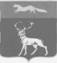 Администрациямуниципального образованияБузулукский районОренбургской областиФинансовый отдел               ПРИКАЗпо основной деятельности_______________ года  № ____